Katolička osnovna škola u ViroviticiJelovnik od  25.03. -27.03.2024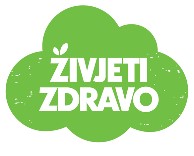 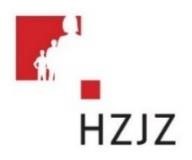 Škola zadržava pravo izmjene jelovnika zbog prenamjene namirnica i rasporeda dostave hrane!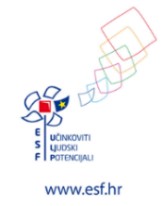 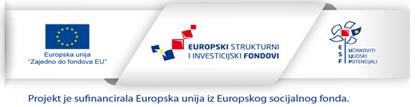 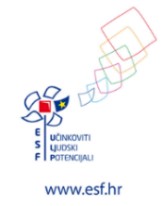 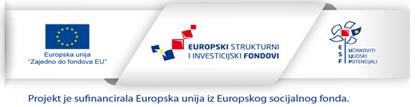 DoručakRučakUžinaPonedjeljak25.03.2024Pizzačaj(A,G)Grah sa pancetomkruh(A)voćeUtorak26.03.2024Krafna sa marmeladomsok(A,G)Paprikaš od puretine i povrćakruh(A,I)keksi(E,G)Srijeda27.03.2024Lisnato pecivo sa čokoladommlijeko(A,G,E)           Tjestenina sa tunjevinomsalata(A,D)voćeČetvrtakPetak